Задания дистанционного обучения  по   дисциплине   ОУД.08 ГЕОГРАФИЯПреподаватель: Чистякова Елена ПетровнаГруппа ПДК-311   (период с 20.03.2020 по 24.04.2020)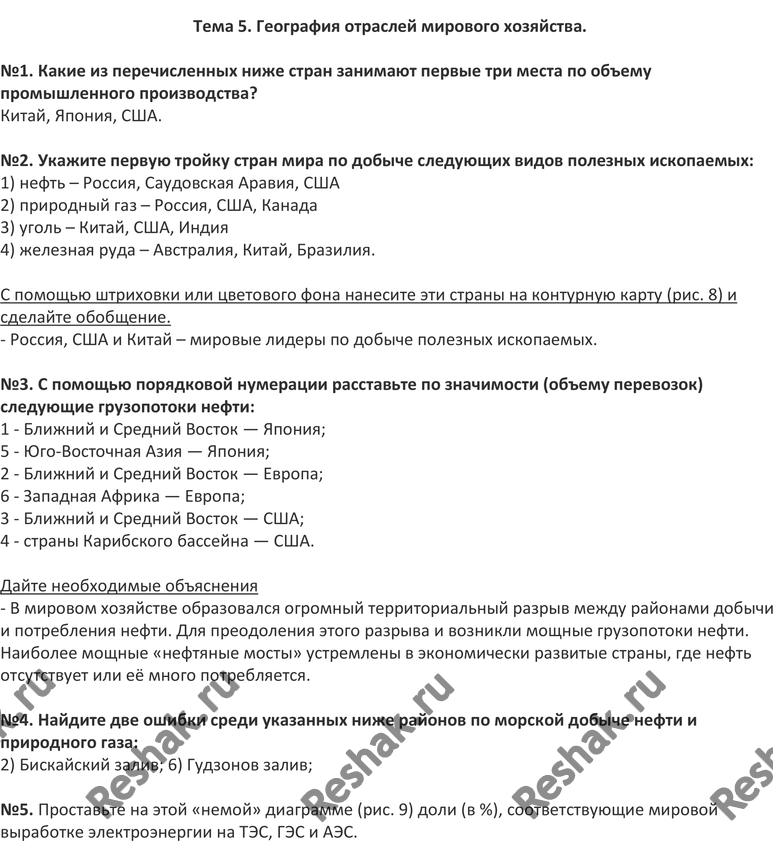 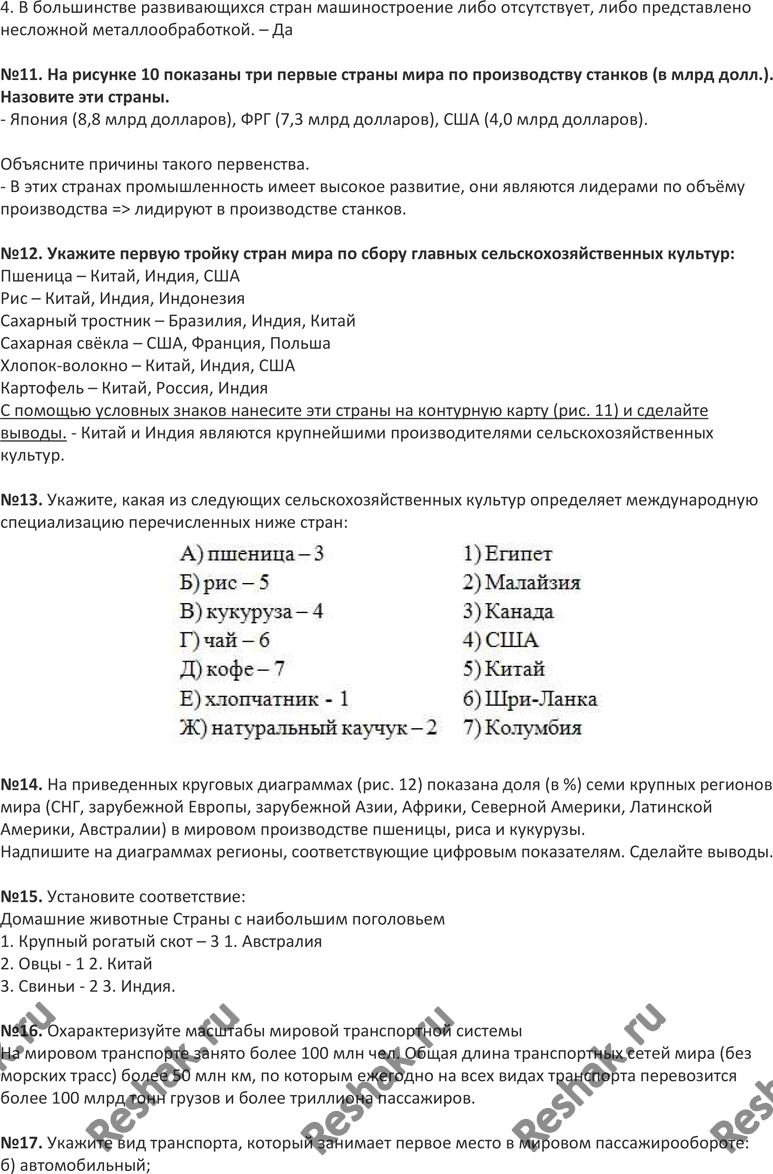 Дата занятийТемаДомашнее  заданиеЭлектронные ресурсыФорма контроляСроки контроля20.04.2020Всемирные экономические отношенияУчебник Максаковский В. П География 10 кл. Т.5 (3) Стр 150КонспектВидеоуроки (interneturok.ru/ru/shool/geogryМегаэнциклопедия Кирилла и Мефодия (megabook.ru/rubric/ГЕОГРАФИЯ. http://megabook.ru/rubric/ГЕОГРАФИЯГеография -Российская электронная школаelena.chistyakova12@yandex.ru20.04.202020.04.2020Практическая работа  Составить схему главных форм международных экономических связей Учебник Максаковский В. П География 10 кл.Т.5 (4) Написать конспект, используя данный материал и выполнить заданияЗадание на сайтеВидеоуроки (interneturok.ru/ru/shool/geogryМегаэнциклопедия Кирилла и Мефодия (megabook.ru/rubric/ ГЕОГРАФИЯ. elena.chistyakova12@yandex.ru55.1212@mail.ru     20.04.202020.04.2020Итоговая контрольная работа elena.chistyakova12@yand.ru20.04.20201200  - 1230